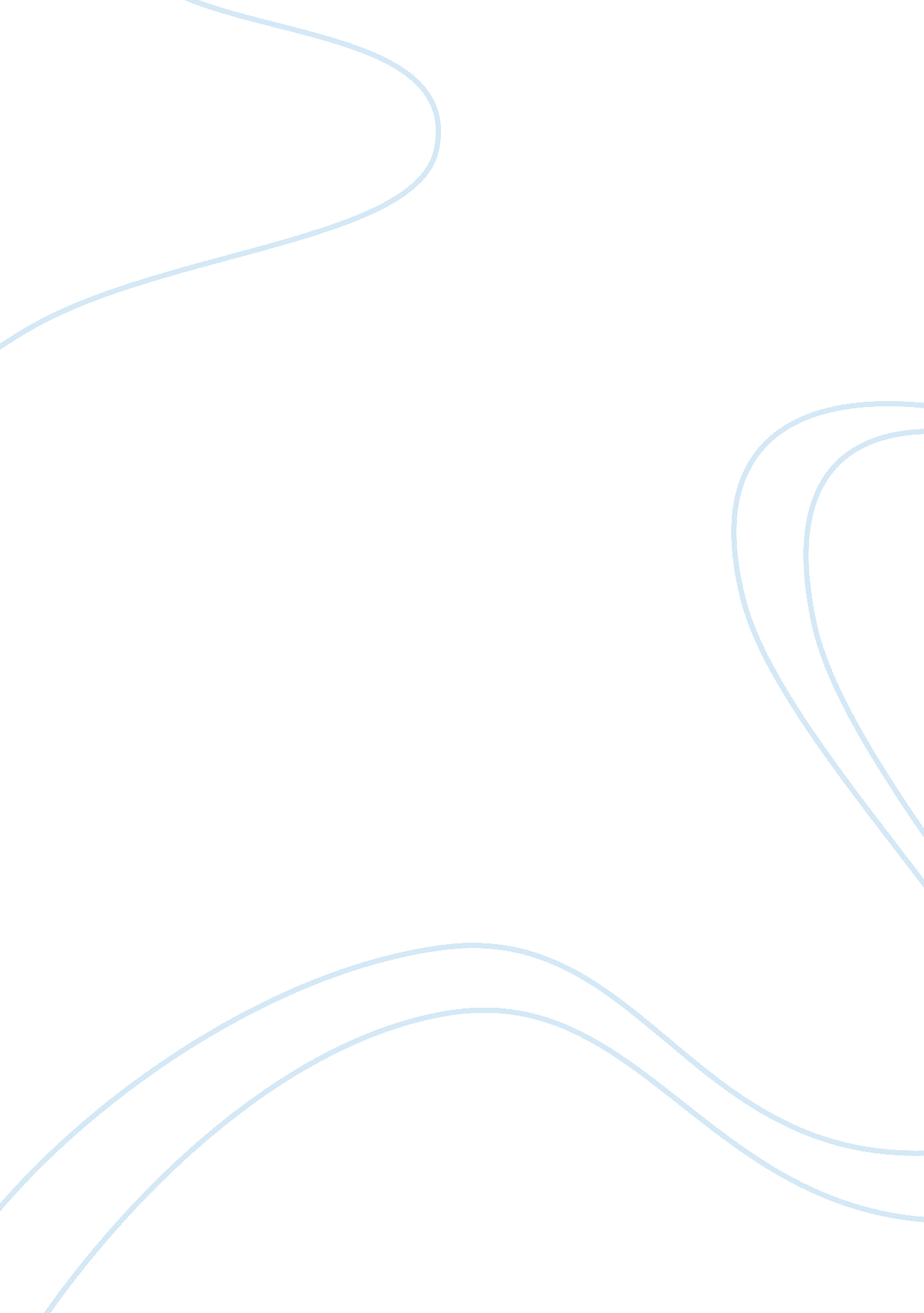 Guiseppe imprint and copy of the remain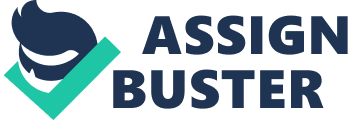 Guiseppe Fiorelli, excavator of pompeii in the late 19th century. Fiorelli achieved special fame for the excavation but also plaster cast of the human remains. An interesting part of the human remains is when the pumice and the ash turned into a solid causing the human remains to be solidified. Over time the flesh and the clothing on the human remains decayed over time leaving cavities in the solidified ash the bore an imprint on the remains to give every shape and detail of their last moments including what they were wearing, and there last facial expression. Fiorelli, poured liquid plaster into the pumice and ash to capture their last moment. He would chip away the ash around the outside of the body, leaving the plaster a imprint and copy of the remain to reveal their last moment before death. Today archeologist are still excavated the victims of mount vesuvius. They use a similar technique to Fiorelli, but instead of filling the victims with plaster today archaeologist use transparent epoxy resin. In Herculaneum it was not possible to make plaster cast images of the bodies as they were just found as sketela. The victims of pompeii hold valuable information about the social life and there living. To obtain this information science put the victims through cat scans because of the plaster from the ecavion from Fiorelli it takes a 16 layer cat scan to falling uncover the secrets of pompeii. The ethical issue of pompeii and herculaneum has reached many countries. In the 19th century and the 20th it was acceptable in the study of science that it is ok to display human remains. People question whether it is appropriate to have remain displayed In the last 50 years attitudes to the display of human remains have changed in many western countries. In 1982 the council of the Australian museum directors passed a resolution that human remains would not be displayed in public. Th e international council of museums , in its code of ethic in 2004 did not ban the display of human remains. Yet encourage as it brings sensitivity to the community. 